Curriculum Vitae (C.V.) Dr  Hamdy Bayoumy Elsayedالاسم : حمدى بيومى السيد بيومى تاريخ الميلاد:11-7-1971 -   حاصل علي الدكتوراه من جامعة عين شمس كلية الزراعة  قسم الاراضى القاحلة عام 2021م   بعنوان        "  تأثير ملوثلات الهواء والتغيرات المناخية على المحاصيل البستانية    "             -   حاصل على ماجستير فى الاقتصاد الزراعة كلية الزراعة جامعة الزقازيق  2011م   بعنوان                  " التقييم الاقتصادى لبعض المقاومة الحيوية المستخدمة على بعض المحاصيل البستانية بمصر    "  - حاصل على دورات فى الكمبيوتر (فوتو شوب ، الوورد ، إكسل ، بور بوينت ، البرامج الاحصائية) (  ICDL)  خبرة 10 سنوات فى تقييم المشروعات وعمل دراسات الجدول للمشروعات الزراعية  خبرة 8 سنوات فى قياسات بيئة العمل والدراسات البيئية للمصانع والشركات يعمل حاليا فى المركز القومى  للبحوث - شعبة بحوث البيئة والتغيرات المناخية - قسم بحوث تلوث الهواء .Phone: - (202) 33335959 (Direct) Fax: (202) 33370931mobil:00201098779263Email: Hamdybayoumy11@hotmail.comJob Title: Doctor of Philosophy in Agricultural Sciences - Desert Agriculture and Salt Affected Areasqualifications:(1) Ph.D. Arid Zones Department - Ain Shams University                 (2021).             Thesis topic: "The effect of air pollutants and climate change on some horticultural crops"(2) MA, Department of Economics, Zagazig University                (2011).             Thesis topic: "Economic evaluation of some biological resistance methods used in horticultural crops".          (3) s. Faculty of Agriculture, Economics, Benha University (2011).                 Appreciation very good.Summary of scientific position and practical experience2011 - 2021: Research Assistant - National Center for Environmental ResearchResearch Department, Air Pollution Department, Cairo, Egypt.2021 - 202022 : Researcher - National Research Center, Environmental ResearchAir Pollution Management Department, Cairo, Egypt.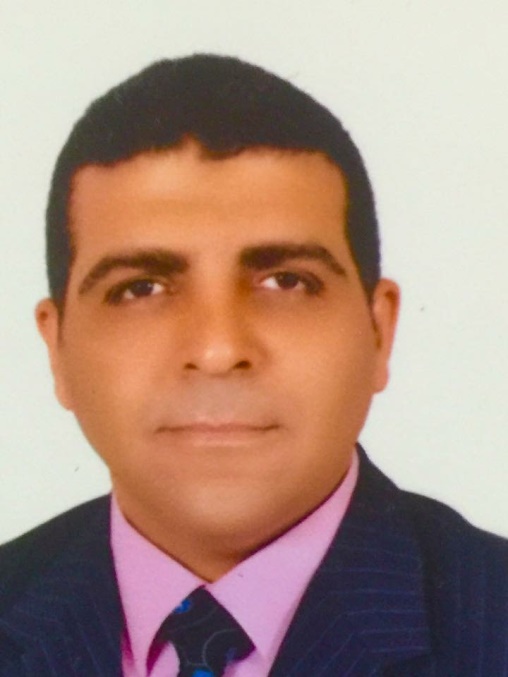 